 Муниципальное казённое общеобразовательное учреждение "Гремучинская школа № 19  "УЧЕБНЫЙ ПЛАНосновного общего образованияна 2022 – 2023 учебный годБогучанский муниципальный район, Красноярский край 2022ПОЯСНИТЕЛЬНАЯ ЗАПИСКА          В 5 классах учебный план реализует образовательную программу основного общего образования в соответствии с обновленным ФГОС основного общего образования. Учебный план для 5 классов обеспечивает реализацию требований обновленного ФГОС основного общего образования.          Обновленная основная образовательная программа основного общего образования реализуется через урочную и внеурочную деятельность с соблюдением требований государственных санитарно-эпидемиологических правил и нормативов при пятидневной учебной неделе. Основная образовательная программа основного общего образования включает учебный план.           Учебный план состоит из двух частей: 1. обязательной части;  2. части, формируемой участниками образовательных отношений.           Обязательная часть учебного плана определяет состав учебных предметов обязательных предметных областей. В соответствии с обновленным ФГОС ООО учебный план для 5-х классов представлен следующими предметными областями:   «Русский язык и литература», «Родной язык и родная литература», «Иностранные языки», «Математика и информатика», «Общественно-научные предметы», «Естественнонаучные предметы», «Искусство», «Технология», «Физическая культура и основы безопасности жизнедеятельности», «Основы духовно- нравственной культуры народов России».            Предметная область «Русский язык и литература» включает учебные предметы: «Русский язык», «Литература». Изучение предметной области «Родной язык и родная литература» интегрировано в учебные предметы «Русский язык», «Литература» в целях обеспечения достижения обучающимися планируемых результатов освоения русского языка как родного и родной литературы в соответствии с ФГОС основного общего образования.           Предметная область «Иностранные языки» реализуется через учебный предмет «Иностранный язык» (английский).          Предметная область «Математики и информатика» реализуется: в 5 классах через предмет «Математика».          Предметная область «Общественно-научные предметы» представлена предметами: «История», «География».          Предметная область «Естественнонаучные предметы» представлена предметами: «Биология».         Предметная область «Искусство» включает в себя следующие учебные предметы: «Музыка», «Изобразительное искусство».       Предметная область «Технология» представлена учебным предметом «Технология».        Изучение учебного предмета «Технология» обеспечивает активное использование знаний, полученных при изучении других учебных предметов; формирование и развитие умений выполнения учебно-исследовательской и проектной деятельности; формированию представлений о социальных и этических аспектах научно-технического прогресса. При изучении учебного предмета «Технология» значительная роль отводится методу проектной деятельности, решению творческих задач, моделированию и конструированию.          Предметная область «Физическая культура и основы безопасности жизнедеятельности» представлена предметами: «Физическая культура», «Основы безопасности жизнедеятельности». Предмет «Основы безопасности жизнедеятельности» реализуется в 5 классе за счет классных, часов, мероприятий, включение модулей в отдельные предметы.          В 5-ом классе из части, формируемой участниками образовательных отношений, выделен 1 час в неделю на предмет «Информатика». Изучение информатики в 5 классе направлено на достижение следующих целей: формирование общеучебных умений и навыков на основе средств и методов информатики и ИКТ, в том числе овладение умениями работать с различными видами информации, самостоятельно планировать и осуществлять индивидуальную и коллективную информационную деятельность, представлять и оценивать ее результаты; пропедевтическое изучение содержания основного  курса школьной информатики, обеспечивающее целенаправленное формирование общеучебных понятий; усиление культурологической составляющей школьного образования; развитие познавательных, интеллектуальных и творческих способностей учащихся; воспитание ответственного и избирательного отношения к информации; развитие познавательных, интеллектуальных и творческих способностей учащихся.           На изучение предмета «Шахматы» тоже выделен из этой части 1 час.   Целями изучения шахмат на уровне основного общего образования являются:  развитие интеллектуальных способностей учащихся;  развитие способности решать нестандартные задачи в динамично меняющемся мире;  развитие умения критически мыслить;  развитие умения находить и критически оценивать информацию;  развитие способности преодолевать трудности;  развитие способности к взаимодействию и коммуникации.    Курс «Решение текстовых задач по математике». В процессе проведения данного курса ставятся следующие цели:образовательные: расширить знания учащихся, приобрести необходимые умения и навыки для решения задач, показать необходимость знаний по математике в других областях;развивающие: развивать познавательный интерес, интеллект, математический кругозор, математические способности, мышление, речь;воспитательные: воспитывать стремление к непрерывному совершенствованию своих знаний; формировать дружеские, товарищеские отношения, толерантность, умение работать в группах, воспитанию терпения, настойчивости, воли.Учебный план основного общего образования МКОУ "Гремучинская школа № 19  "   для 5-9 классов, реализующих основную образовательную программу основного общего образования, соответствующую ФГОС ООО (приказ Министерства просвещения Российской Федерации от 31.05.2021 № 287 «Об утверждении федерального государственного образовательного стандарта основного общего образования»), фиксирует общий объём нагрузки, максимальный объём аудиторной нагрузки обучающихся, состав и структуру предметных областей, распределяет учебное время, отводимое на их освоение по классам и учебным предметам.Учебный план является частью образовательной программы МКОУ "Гремучинская школа № 19  ", разработанной в соответствии с ФГОС основного общего образования, с учетом примерных основных образовательных программ основного общего образования, и обеспечивает выполнение санитарно-эпидемиологических требований СП 2.4.3648-20 и гигиенических нормативов и требований СанПиН 1.2.3685-21.Учебный год в МКОУ  "Гремучинская школа № 19  " начинается 01.09.2022 и заканчивается 25.05.2023. Продолжительность учебного года в 5-9 классах составляет 34 учебные недели. Учебные занятия для учащихся 5-9 классов проводятся по 5-ти дневной учебной неделе.Максимальный объем аудиторной нагрузки обучающихся в неделю составляет  в  5 классе – 29 часов, в  6 классе – 30 часов, в 7 классе – 32 часа, в  8-9 классах – 33 часа. .Учебный план состоит из двух частей — обязательной части и части, формируемой участниками образовательных отношений. Обязательная часть учебного плана определяет состав учебных предметов обязательных предметных областей.Часть учебного плана, формируемая участниками образовательных отношений, обеспечивает реализацию индивидуальных потребностей обучающихся. Время, отводимое на данную часть учебного плана внутри максимально допустимой недельной нагрузки обучающихся, может быть использовано: на проведение учебных занятий, обеспечивающих различные интересы обучающихсяВ МКОУ  "Гремучинская школа № 19  " языком обучения является русский   язык.При изучении предметов не  осуществляется деление учащихся на подгруппы.Промежуточная аттестация – процедура, проводимая с целью оценки качества освоения обучающимися части содержания (четвертное оценивание) или всего объема учебной дисциплины за учебный год (годовое оценивание).Промежуточная/годовая аттестация обучающихся за четверть осуществляется в соответствии с календарным учебным графиком.Все предметы обязательной части учебного плана оцениваются по четвертям. Предметы «Информатика» и «Шахматы» из  части,  формируемой участниками образовательных отношений,  являются  отметочными;  курс «Решение текстовых задач по математике» является безотметочным  и оценивается «зачет» или «незачет» по итогам года. Промежуточная аттестация проходит на последней учебной неделе четверти. Формы и порядок проведения промежуточной аттестации определяются «Положением о формах, периодичности и порядке
текущего контроля успеваемости и промежуточной аттестации обучающихся МКОУ "Гремучинская школа № 19  ". Освоение основной образовательной программ основного общего образования завершается итоговой аттестацией. Нормативный срок освоения основной образовательной программы основного общего образования составляет 5 лет.Формы промежуточной аттестацииПромежуточная аттестация проводится в переводных классах с 24 апреля 2022 г. по 17 мая   2022 г. без прекращения образовательной деятельности по предметам учебного плана.       Освоение в школе основных общеобразовательных программ основного общего     образования завершается обязательной государственной итоговой  аттестацией обучающихся и проводится в форме основного государственного экзамена (ОГЭ).  К государственной итоговой аттестации в 9   классе  допускаются обучающиеся, успешно прошедшие промежуточную аттестацию, включая «зачет» за итоговое собеседование по русскому языку.      Порядок проведения итогового собеседования по русскому языку  как условия допуска к государственной итоговой аттестации для обучающихся 9  классов, определяется федеральным органом исполнительной власти, осуществляющим функции по выработке государственной политики и нормативно-правовому регулированию в сфере образования.УЧЕБНЫЙ ПЛАН 5 класс, обновленные ФГОС, 2022-2023 учебный годПлан внеурочной деятельности (недельный)Муниципальное казённое общеобразовательное учреждение "Гремучинская школа № 19  "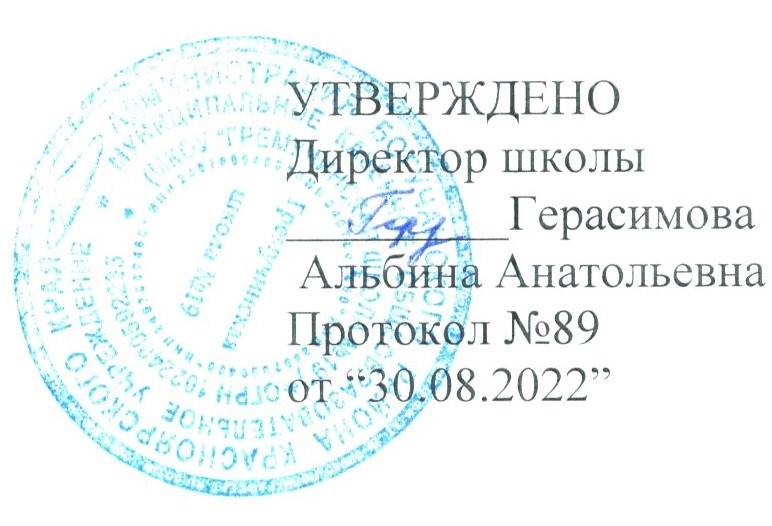 Учебные предметы5 класс6 класс7 класс7 класс8 класс8 класс9 классРусский языкДиктант с грамматическим заданиемДиктант с грамматическим заданиемДиктант с грамматическим заданиемДиктант с грамматическим заданиемДиктант с грамматическим заданиемДиктант с грамматическим заданиемКонтрольная работа в формате ОГЭЛитератураИтоговая контрольная работаИтоговая контрольная работаИтоговая контрольная работаИтоговая контрольная работаИтоговая контрольная работаИтоговая контрольная работаСочинениеАнглийский языкИтоговая контрольная работаИтоговая контрольная работаИтоговая контрольная работаИтоговая контрольная работаИтоговая контрольная работаИтоговая контрольная работаИтоговая контрольная работаМатематикаИтоговая контрольная работаИтоговая контрольная работаАлгебраИтоговая контрольная работаИтоговая контрольная работаИтоговая контрольная работаИтоговая контрольная работаКонтрольная работа в формате ОГЭГеометрияИтоговая контрольная работаИтоговая контрольная работаИтоговая контрольная работаИтоговая контрольная работаКонтрольная работа в формате ОГЭИнформатикаИтоговая контрольная работаИтоговая контрольная работаИтоговая контрольная работаИтоговая контрольная работаИтоговая контрольная работаИстория России. Итоговая контрольная работаИтоговая контрольная работаИтоговая контрольная работаИтоговая контрольная работаИтоговая контрольная работаИтоговая контрольная работаИтоговая контрольная работаВсеобщая историяИтоговая контрольная работаИтоговая контрольная работаИтоговая контрольная работаИтоговая контрольная работаИтоговая контрольная работаИтоговая контрольная работаИтоговая контрольная работаОбществознаниеИтоговая контрольная работаИтоговая контрольная работаИтоговая контрольная работаИтоговая контрольная работаИтоговая контрольная работаИтоговая контрольная работаГеографияИтоговая контрольная работаИтоговая контрольная работаИтоговая контрольная работаИтоговая контрольная работаИтоговая контрольная работаИтоговая контрольная работаИтоговая контрольная работаФизикаИтоговая контрольная работИтоговая контрольная работИтоговая контрольная работИтоговая контрольная работИтоговая контрольная работХимияИтоговая контрольная работаИтоговая контрольная работаИтоговая контрольная работаБиологияИтоговая контрольная работаИтоговая контрольная работаИтоговая контрольная работаИтоговая контрольная работаИтоговая контрольная работаИтоговая контрольная работаМузыкаЗащита проектаЗащита проектаЗащита проектаЗащита проектаЗащита проектаЗащита проектаИзобразительное искусствоЗащита проектаЗащита проектаЗащита проектаЗащита проектаТехнологияЗащита проектаЗащита проектаЗащита проектаЗащита проектаЗащита проектаЗащита проектаОсновы безопасности жизнедеятельности Тестирование Тестирование Тестирование Тестирование ТестированиеФизическая культураКомплексный зачетКомплексный зачетКомплексный зачетКомплексный зачетКомплексный зачетКомплексный зачетКомплексный зачетЧерчение Графическая работаГрафическая работаПредметная областьУчебный предметУчебный предметКоличество часов в неделюКоличество часов в неделюКоличество часов в неделюКоличество часов в неделюКоличество часов в неделюПредметная областьУчебный предметУчебный предмет56789Обязательная частьОбязательная частьОбязательная частьОбязательная частьОбязательная частьОбязательная частьОбязательная частьОбязательная частьРусский язык и литератураРусский языкРусский язык56433Русский язык и литератураЛитератураЛитература33223Иностранные языкиИностранный язык  (английский)Иностранный язык  (английский)33333Математика и информатикаМатематикаМатематика55000Математика и информатикаАлгебраАлгебра00333Математика и информатикаГеометрияГеометрия00222Математика и информатикаВероятность и статистикаВероятность и статистика00111Математика и информатикаИнформатикаИнформатика00111Общественно-научные предметыИсторияИстория22222Общественно-научные предметыОбществознаниеОбществознание01111Общественно-научные предметыГеографияГеография11222Основы духовно-нравственной культуры народов РоссииПредметная область реализуется через включение модулей в учебные предметы: история, обществознание, литература, музыка и во внеурочной деятельностиПредметная область реализуется через включение модулей в учебные предметы: история, обществознание, литература, музыка и во внеурочной деятельностиПредметная область реализуется через включение модулей в учебные предметы: история, обществознание, литература, музыка и во внеурочной деятельностиЕстественно-научные предметыФизикаФизика00223Естественно-научные предметыХимияХимия00022Естественно-научные предметыБиологияБиология11122ИскусствоИзобразительное искусствоИзобразительное искусство11100ИскусствоМузыкаМузыка11110ТехнологияТехнологияТехнология22211Физическая культура и основы безопасности жизнедеятельностиФизическая культураФизическая культура22222Физическая культура и основы безопасности жизнедеятельностиОсновы безопасности жизнедеятельностиОсновы безопасности жизнедеятельности00011ИтогоИтогоИтого2628303132Часть, формируемая участниками образовательных отношенийЧасть, формируемая участниками образовательных отношенийЧасть, формируемая участниками образовательных отношенийЧасть, формируемая участниками образовательных отношенийЧасть, формируемая участниками образовательных отношенийЧасть, формируемая участниками образовательных отношенийЧасть, формируемая участниками образовательных отношенийЧасть, формируемая участниками образовательных отношенийНаименование учебного курсаНаименование учебного курсаИнформатикаИнформатика110000ШахматыШахматы110000Решение текстовых задач по математикеРешение текстовых задач по математике110000ИтогоИтого330000ИТОГО недельная нагрузкаИТОГО недельная нагрузка292928303132Количество учебных недельКоличество учебных недель343434343434Всего часов в годВсего часов в год986986952102010541088Учебные курсыКласс/Количество часов в неделюКласс/Количество часов в неделюКласс/Количество часов в неделюКласс/Количество часов в неделюКласс/Количество часов в неделюУчебные курсы56789Разговоры о важном10000Функциональная грамотность10000ИТОГО недельная нагрузка20000